УКРАЇНА    ЧЕРНІГІВСЬКА МІСЬКА РАДА   Р І Ш Е Н Н ЯПро внесення змін до міської Цільової Програми розвитку освіти м. Чернігова «Освіта в житті нашогоміста» на 2017-2021 роки 	Розглянувши зміни до міської цільової Програми розвитку освіти                     м. Чернігова «Освіта в житті нашого міста» на 2017-2021 роки, відповідно до пункту 22 частини 1 статті 26 Закону України «Про місцеве самоврядування в Україні», міська рада вирішила:  1. Затвердити зміни до міської цільової Програми розвитку освіти                     м. Чернігова «Освіта в житті нашого міста» на 2017-2021 роки (далі – Програма), а саме: викласти у новій редакції підпрограми «Педагогічні працівники», «Обдарована дитина», Положення про нагородження грошовими преміями Чернігівської міської ради керівників закладів освіти міста Чернігова на 2017-2021 рр., Положення про призначення та виплату персональних (іменних) стипендій талановитим і обдарованим учням м. Чернігова на 2017-2021 рр., що додаються.2. Фінансовому управлінню Чернігівської міської ради (Лисенко О. Ю.) передбачити фінансування видатків виходячи з фінансових можливостей міського бюджету міста Чернігова для виконання заходів Програми.3. Контроль за виконанням цього рішення покласти на заступника міського голови Хоніч О. П. та постійну комісію міської ради з питань освіти, медицини, соціального захисту, культури, молодіжної політики та спорту (Білогура В. О.)Міський голова			В. А. Атрошенко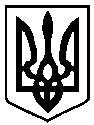 27 вересня 2018 року          м. Чернігів № 34/VII - 15